附件四川省住房和城乡建设厅下属事业单位2023年下半年公开招聘工作人员
拟聘用人员公示名单（第二批）报考单位招聘岗位招聘岗位岗位编码岗位招聘条件招聘人数姓名性别出生年月毕业院校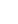 学历
（学位）专业考试总成绩岗位排名备注报考单位岗位类别岗位名称岗位编码岗位招聘条件招聘人数姓名性别出生年月毕业院校学历
（学位）专业考试总成绩岗位排名备注四川建筑职业技术学院专业技术岗位专职教师103805008详见公告3唐梦婷女1998.12电子科技大学研究生（法学硕士）马克思主义理论75.641四川建筑职业技术学院专业技术岗位专职教师103805008详见公告3白静女1999.01重庆大学研究生（法学硕士）马克思主义理论75.402四川建筑职业技术学院专业技术岗位专职教师103805008详见公告3李荪萌男1997.09西南财经大学研究生（法学硕士）诉讼法学75.043四川建筑职业技术学院专业技术岗位专职辅导员A103805009详见公告3谢蕊蔓女1997.01 暨南大学研究生（工学硕士）环境科学79.201四川建筑职业技术学院专业技术岗位专职辅导员A103805009详见公告3练佳女1993.10四川大学研究生（风景园林硕士）风景园林79.002四川建筑职业技术学院专业技术岗位专职辅导员A103805009详见公告3甘城源女1995.07四川农业大学研究生（风景园林硕士）风景园林77.003四川建筑职业技术学院专业技术岗位专职辅导员B103805010详见公告10滕一女1996.09华南师范大学研究生（教育学硕士）成人教育学76.681四川建筑职业技术学院专业技术岗位专职辅导员B103805010详见公告10黄锐男1997.08西南科技大学研究生（管理学硕士）工商管理76.482四川建筑职业技术学院专业技术岗位专职辅导员B103805010详见公告10米艳霖男1995.06吉林大学研究生（管理学硕士）管理科学与工程74.803四川建筑职业技术学院专业技术岗位专职辅导员B103805010详见公告10张海根男1994.08四川农业大学研究生（风景园林硕士）风景园林74.764四川建筑职业技术学院专业技术岗位专职辅导员B103805010详见公告10司鹏杰男1992.09西南石油大学研究生（法律硕士）法律（非法学）74.246四川建筑职业技术学院专业技术岗位专职辅导员B103805010详见公告10张世超男1998.11 西南石油大学研究生（法律硕士）法律（非法学）72.767四川建筑职业技术学院专业技术岗位专职辅导员B103805010详见公告10许罗男1997.01上海理工大学研究生（工学硕士）环境工程72.608四川建筑职业技术学院专业技术岗位专职辅导员B103805010详见公告10夏密秘男1991.09西华大学研究生（工程硕士）动力工程72.608四川建筑职业技术学院专业技术岗位专职辅导员B103805010详见公告10罗文女1998.03西华大学研究生（法学硕士）马克思主义理论72.5610四川建筑职业技术学院专业技术岗位专职辅导员B103805010详见公告10陈相途男1999.11西南大学研究生（历史学硕士）世界史72.5211递补四川建筑职业技术学院专业技术岗位专职辅导员A203805011详见公告8赵礼婷女1996.09重庆交通大学研究生（法学硕士）马克思主义理论77.721四川建筑职业技术学院专业技术岗位专职辅导员A203805011详见公告8杨云女1998.05西南大学研究生（教育硕士）学科教学（英语）76.082四川建筑职业技术学院专业技术岗位专职辅导员A203805011详见公告8杨洋女1992.02西南民族大学研究生(艺术学硕士)美术学73.764四川建筑职业技术学院专业技术岗位专职辅导员A203805011详见公告8黄叶敏女1994.08广西师范大学研究生（管理学硕士）教育经济与管理72.725四川建筑职业技术学院专业技术岗位专职辅导员A203805011详见公告8李佳妍女1993.07西南民族大学研究生（法学硕士）民俗学71.646四川建筑职业技术学院专业技术岗位专职辅导员A203805011详见公告8陈绰女1987.10西南石油大学研究生（法学硕士）思想政治教育71.607四川建筑职业技术学院专业技术岗位专职辅导员A203805011详见公告8万宇女1996.08四川农业大学研究生（工学硕士）食品工程71.088四川建筑职业技术学院专业技术岗位专职辅导员A203805011详见公告8付文静女1990.12意大利米兰理工大学研究生（建筑学硕士学位）建筑设计与历史（同国内建筑设计及其理论及/或建筑历史与理论专业）70.769递补四川建筑职业技术学院专业技术岗位专职辅导员B203805012详见公告8孙晓秋女1988.09河南师范大学研究生（工程硕士）环境工程73.481四川建筑职业技术学院专业技术岗位专职辅导员B203805012详见公告8代维女1990.11西南民族大学研究生（法学硕士）民商法学72.042四川建筑职业技术学院专业技术岗位专职辅导员B203805012详见公告8李伟男1986.06四川师范大学研究生(法学硕士)思想政治教育71.723四川建筑职业技术学院专业技术岗位专职辅导员B203805012详见公告8彭峰男1987.05西北师范大学研究生（文学硕士）比较文学与世界文学71.723四川建筑职业技术学院专业技术岗位专职辅导员B203805012详见公告8郑凯男1983.02西华师范大学研究生（历史学硕士）世界史71.445四川建筑职业技术学院专业技术岗位专职辅导员B203805012详见公告8刘毅缓男1987.11四川师范大学研究生（教育学硕士）教育史71.046四川建筑职业技术学院专业技术岗位专职辅导员B203805012详见公告8马丁男1983.09电子科技大学本科（工程硕士）软件工程70.847四川建筑职业技术学院专业技术岗位专职辅导员B203805012详见公告8苏成建男1994.09西华师范大学研究生（理学硕士）教育技术学70.248四川建筑职业技术学院管理岗位薪酬管理干事03805014详见公告1李键萍女1997.07电子科技大学研究生（管理学硕士）公共管理72.082递补